TRƯỜNG THCS GIA THỤYTỔ TOÁN -LÝPHIẾU CUỐI TUẦN 14 :ÔN TẬP HỌC KỲCâu 1:Tìm x, y trong hình vẽ sau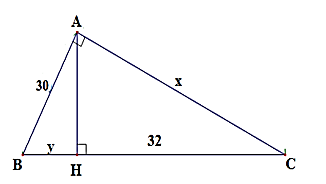 A. x = 30; y = 28              B. x = 2;y =               C. x = 18; y = 40               D. x = 40; y = 18Câu 2:Tính chiều cao của cái cây trong hình vẽ sau (kết quả làm tròn đến mét)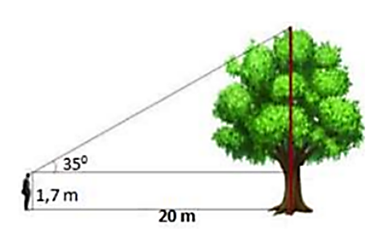 Câu 3:Tìm số đo góc nhọn x biết cos2x – sin2x = Câu 4:Tâm của đường tròn ngoại tiếp tam giác vuông làCâu 5 :Cho tam giác ABC có các đường cao BD và CE. Chọn khẳng định đúngCâu 6: Cho tam giác ABC vuông tại A có AB = 15cm, AC = 20cm. Tính bán kính đường tròn ngoại tiếp tam giác ABCCâu 7:Cho đường tròn (O) có bán kính R = 5cm. Khoảng cách từ tâm đến dây AB là 3cm. Tính độ dài dây ABCâu 8 : Điền vào dấu ‘….’ cụm từ thích hợp. ‘ Trong một đường tròn, đường kính vuông góc với dây thì …. của dây ấy ‘.Câu 9:Nếu đường thẳng d là tiếp tuyến của đường tròn (O) tại A thìCâu 10:Cho đường tròn (O), dây AB khác đường kính. Qua O kẻ đường vuông góc với AB cắt tiếp tuyến tại A của đường tròn ở C. Cho bán kính đường tròn bằng 15cm, AB = 24cm. Tính OC?Câu 11:Cho hình vẽ. Biết BAC = 600 , AO = 10cm. Hãy chọn đáp án đúng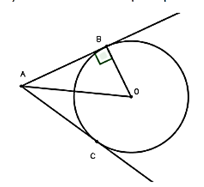 Câu 12:Cho hình vẽ. Biết BAC = 600 , AO = 10cm. Hãy chọn đáp án đúngCâu 13 :Tâm đường tròn bàng tiếp tam giác là :Câu 14 :‘‘Cho hai tiếp tuyến của một đường tròn cắt nhau tại một điểm. Tia nối điểm đó qua tâm là tia phân giác của góc tạo bởi ….. Tia nối từ tâm qua điểm đó là tia phân giác của góc tạo bởi…’’. Hai cụm từ thích hợp điền vào chỗ trống lần lượt là:Câu 15 :Hai tiếp tuyến tại B và C của (O) cắt nhau tại A. Chọn khẳng định sai.A. OA  BCB. OA là trung trực của BCC. AB = ACD. OA  BC tại trung điểm của OACâu 16 :Cho hình vẽ. Chọn khẳng định SAIA.B.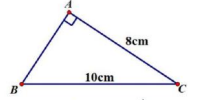 C.D.Câu 17 :Cho điểm O là tâm đường tròn ngoại tiếp tam giác ABC.Khẳng định nào dưới đây là đúng ?A.O là giao điểm ba đường trung trực của tam giác ABC.B. O là giao điểm ba đường cao của tam giác ABC.C. O là giao điểm ba đường phân giác của tam giác ABC.D. O là giao điểm ba đường trung tuyến của tam giác ABC.Câu 18 :Cho điểm O là tâm đường tròn nội tiếp tam giác ABC.Khẳng định nào dưới đây là đúng ?A.O là giao điểm ba đường trung trực của tam giác ABC.B. O là giao điểm ba đường cao của tam giác ABC.C. O là giao điểm ba đường phân giác của tam giác ABC.D. O là giao điểm ba đường trung tuyến của tam giác ABC.Câu 19 :Cho điểm A nằm trên đường tròn (O ;R) như hình vẽ.Biết .Chọn khẳng định sai trong các khẳng định sau :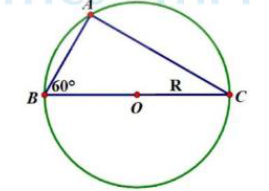 A. Tam giác ABC vuông tại A.B. OA = OB = OC = R.C. AB = R.D. AC = 2RCâu 20 : Trong hình vẽ có MA và MB là hai tiếp tuyến của đường tròn (O) tại A và B. Khẳng định nào dưới đây sai: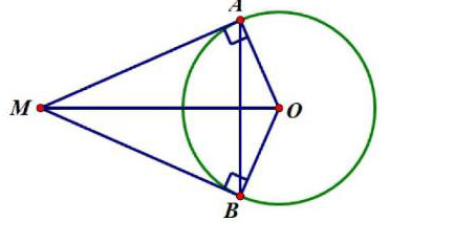 A. MA =MBB. MO là đường trung trực của  đoạn thẳng ABC. MO là tia phân giác của góc AMBD. AB là đường trung trực của  đoạn thẳng OM.             ……………………………..Hết………………………………………..ĐÁP ÁNA. 14,3 mB. 15,7 mC. 16,8mD. 17,2 mA. 450B. 300C. 600D. 900A. Trung điểm cạnh huyềnB. Trung điểm cạnh góc vuông lớn hơn.C. Giao điểm 3 đường cao.D. Giao điểm 3 đường trung tuyếnA.  Bốn điểm B, E, D,C cùng nằm trên một đường trònB. Năm điểm A, B, E, D, C cùng nằm trên một đường tròn .C. Cả A, B đều sai.D. Cả A, B đều đúng.A. R = 25 cmB. R = 12,5 cmC. R = 15 cmD. R = 20 cmA. AB= 6 cmB. AB= 8 cmC. AB= 10 cmD. AB= 12 cmA.  đi qua trung điểmB. đi qua giao điểm của dây ấy với đường tròn .C. Đi qua 2 điểm bất kỳ.D. Đi qua điểm chia dây ấy thành 2 phần có tỉ lệ 2:3.A. d//OAB. d trùng với OAC. d  OA tại AD. d  OA tại OA. OC = 35cmB. OC = 20cmC. OC = 25cmD. OC = 15cmA. OB = 4 cm B. OB = 5 cmC. OB = 5 cmD. OB = 10 cmA. AB  = 4 cmB. AB  = 5 cmC. AB  = 5 cmD. AB  = 10 cmA. Giao điểm 3 đường trung tuyếnB. Giao điểm 3 đường phân giác trong.C. Giao điểm của 2 đường phân giác ngoài và 1 đường phân giác trong.D. Giao điểm 3 đường trung trực.A. Hai tiếp tuyến, hai bán kính đi qua tiếp điểm.B. Hai bán kính đi qua tiếp điểm, hai tiếp tuyến.C. Hai tiếp tuyến, hai dây cungD. Hai dây cung, hai bán kính.1.D2.B3.B4.A5.A6.B7.B8.A9.C10.C11.B12.C13.C14.A15.D16.D17.A18.C19.D20.D